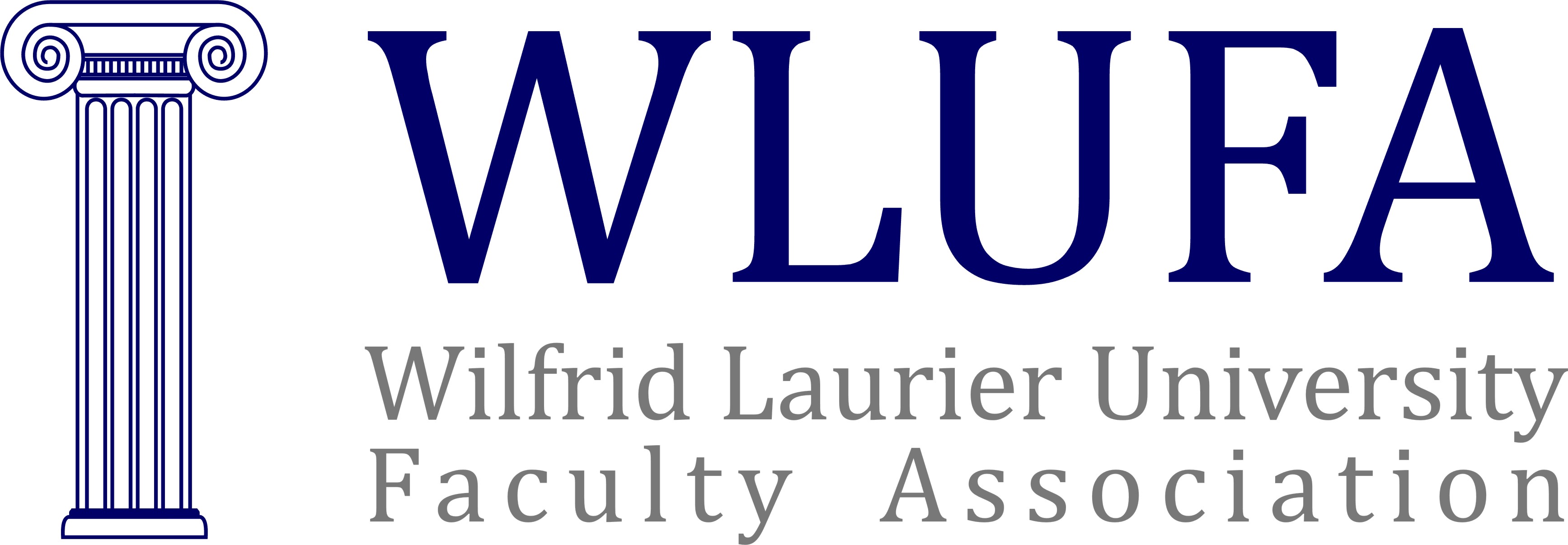 Wilfrid Laurier University Faculty AssociationREQUEST FOR ARBITRATIONRe: Grievance#I hereby request that the Association proceed to final and binding arbitration of this grievance.I understand that in the assessment of this case, the particulars must be studied by the Executive Committee of the Association and I, therefore, grant access to my Official File and any other relevant documents to members of the Committee and its advisors.________________________________		___________________________________Grievor						Date________________________________Grievor’s Name (PRINT)Date upon which denial of this grievance was received by the Grievor under Article 27.6.2 of the Full-time Collective Agreement and/or Article 23.6.2 of the Part-time Collective Agreement:________________________________